Урок математики в 3 классеТема: Приёмы устных вычислений.Цель урока: выявить  приёмы устных вычислений деления и умножения трёхзначных чисел, основанных на свойствах умножения и деления суммы на число.Задачи:Анализ  приёмов  устных вычислений деления и умножения трёхзначных чисел, основанных на свойствах умножения и деления суммы на число.Использование в чтении равенств математическую терминологию.Применение приёмов  устных вычислений при решении изученных видов задач.Организационный момент.- Математику, друзья, 
Не любить никак нельзя.
Очень точная наука,
Очень строгая наука,
Интересная наука – 
Это математика!II. Актуализация знаний. Математическая разминка.  - Выполни вычисления. Расставь буквы в таблице в соответствии с ответами и расшифруй высказывание.94 : 2 (ы)                                     700 : 100 (у)                                     670 : 10 (о)3 х 5 (ь)                                        4 х 100 (к)                                         940 : 2 (р)43 х 10  (т)                                   21 х 3 (г)                                            210 х 3 (д)760 : 2  (э)                                   30 х 5 (л)  Взаимопроверка выполненной работы.- Какое выражение прочитали? (Этот год – год культуры) - По решению нашего правительства  2014 год объявлен годом культуры.  Это логотип  года культуры.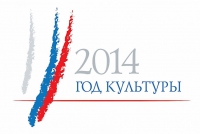 -Что обозначает слово культура? (КУЛЬТУРА - это совокупность достижений человечества в производственном, общественном и умственном отношении. 
КУЛЬТУРНОСТЬ – это общественное и умственное развитие.
КУЛЬТУРНЫЙ ЧЕЛОВЕК – относящийся с уважением к культуре, находящийся на высоком уровне культуры, соответствующий нормам поведения в обществе.КУЛЬТУРА — это сумма всех видов человеческой деятельности. Она включает в себя: язык, книги, картины, обычаи, религии.)III. Самоопределение к деятельности.- Прочитайте выражения:23 х 4 = 20 х4 + 3х4                                         Переместительное свойство умножения56:4=40:4+16:4                                                Умножение суммы на число5х16 = 16х5                                                       Деление суммы на число - В чём суть этих свойств?- Посмотрите  на пары выражений. 23 х 4                              230 х 456: 4                                560 : 4-  Как  можно вычислить их значения? Какие математические свойства можем применить?- Сформулируйте тему и задачи урока.IV. Построение проекта работы по теме.- Закончите вычисления (парная работа):240 х 3 = (200 + 40) х 3 =                           960 : 3 = (900 + 60) : 3 =203 х 4 = (200+3) х 4 =                                960 : 6 = (600 + 360) : 6 =- Какие свойства применяли? - Какой вывод можно сделать?V. Первичное закрепление. Фронтальная работа. (№1- учебник, стр.83).- Вычислите с устным объяснением.VI. Групповая работа. Решение задачи №3 (стр.83).- Решите задачу двумя способами, применяя математические свойства.Проверка.- Какое математическое свойство использовали?VI. Включение в систему знаний  и повторение.1.– Найдите ошибки в решении примеров. Запишите и решите их правильно.840: 4 + 205 х 3= 615                    760 – 140 х 2=6202. Самостоятельное решение задачи №4(стр.83) с последующей взаимопроверкой.VII. Рефлексия.- Какое открытие удалось сделать на уроке?- Какое задание было самым трудным? А самым лёгким?- Отметьте своё настроение смайликами на доске. VIII. Домашнее задание: стр. 83 №6, 7.38043067043063676306367630400715015430747047